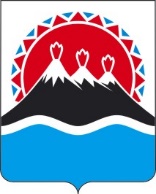 РЕГИОНАЛЬНАЯ СЛУЖБАПО ТАРИФАМ И ЦЕНАМ КАМЧАТСКОГО КРАЯПОСТАНОВЛЕНИЕО внесении изменений в постановление Региональной службы по тарифам и ценам Камчатского края от 14.11.2022 № 245 «Об утверждении тарифов на обработку твердых коммунальных отходов ООО «Феникс» на 2023-2027 годы»В соответствии с Федеральным законом Российской Федерации от 24.06.1998 № 89-ФЗ «Об отходах производства и потребления», постановлениями Правительства Российской Федерации  от 16.05.2016 № 424 «Об утверждении порядка разработки, согласования, утверждения и корректировки инвестиционных и производственных программ в области обращения с твердыми коммунальными отходами, в том числе порядка определения плановых и фактических значений показателей эффективности объектов, используемых для обработки, обезвреживания и захоронения твердых коммунальных отходов», от 30.05.2016 № 484 «О ценообразовании в области обращения с твердыми коммунальными отходами», приказом ФАС России от 21.11.2016 № 1638/16 «Об утверждении Методических указаний по расчету регулируемых тарифов в области обращения с твердыми коммунальными отходами», постановлением Правительства Камчатского края от 07.04.2023 № 204-П «Об утверждении Положения о Региональной службе по тарифам и ценам Камчатского края», протоколом Правления Региональной службы по тарифам и ценам Камчатского края от хх.06.2024 № хх, в целях приведения в соответствие с законодательством Российской ФедерацииПОСТАНОВЛЯЮ:1. Внести в постановление Региональной службы по тарифам и ценам Камчатского края от 14.11.2022 № 245 «Об утверждении тарифов на обработку твердых коммунальных отходов ООО «Феникс» на 2023-2027 годы» следующие изменения:в наименовании, по тексту и приложениях перед словом «тарифов» добавить «предельных»;приложение 1 изложить в редакции согласно приложению 1 к настоящему постановлению.2. Настоящее постановление вступает в силу после дня его официального опубликования.Приложение 1к постановлению Региональной службыпо тарифам и ценам Камчатского края от ХХ.06.2024 № ХХПриложение 1к постановлению Региональной службыпо тарифам и ценам Камчатского края от 14.11.2022 № 245Производственная программа ООО «Феникс» в сфере обработки твердых коммунальных отходов на 2023-2027 годыРаздел 1. Паспорт производственной программыРаздел 2. Перечень мероприятий производственной программыРаздел 3. Планируемый объем и масса обработки твердых коммунальных отходовРаздел 4. Объем финансовых потребностей, необходимых для реализации производственной программы в сфере обработки твердых коммунальных отходовРаздел 5. График реализации мероприятий производственной программы Раздел 6. Плановые значения показателей эффективности объектов, используемых для обработки твердых коммунальных отходовРаздел 7. Отчет об исполнении производственной программы за истекший период регулирования (за истекший год долгосрочного периода) размещен на сайте Региональной службы по тарифам и ценам Камчатского края в разделе «Текущая деятельность/Производственные программы» https://www.kamgov.ru/sltarif/current_activities/proizvodstvennye-programmy[Дата регистрации] № [Номер документа]г. Петропавловск-КамчатскийРуководитель[горизонтальный штамп подписи 1]М.В.ЛопатниковаНаименование регулируемой организации, её местонахождение и контакты ответственных лицООО «Феникс», 683024, Камчатский край, г.Петропавловск-Камчатский, б-р Рыбацкой Славы, 1, кв. 91Генеральный директор - БеловДмитрий МихайловичНаименование органа регулирования, его местонахождение и контакты ответственных лицРегиональная служба по тарифам и ценам Камчатского края,683003, г. Петропавловск-Камчатский, ул. Ленинградская, 118,Руководитель – Лопатникова Марина Викторовна,8 (4152) 428381Период реализации производственной программы2023-2027 годы№  
п/пНаименование 
мероприятияСрок реализации мероприятийФинансовые  потребности 
на реализацию
мероприятий, тыс. руб.№  
п/пНаименование 
мероприятияСрок реализации мероприятийФинансовые  потребности 
на реализацию
мероприятий, тыс. руб.1.Текущая эксплуатация объектов, используемых для обработки твердых коммунальных отходовТекущая эксплуатация объектов, используемых для обработки твердых коммунальных отходовТекущая эксплуатация объектов, используемых для обработки твердых коммунальных отходов1.1Мероприятия по эксплуатации объектов, используемых для обработки твердых коммунальных отходов-2023 год602,871.1Мероприятия по эксплуатации объектов, используемых для обработки твердых коммунальных отходов-2024 год631,201.1Мероприятия по эксплуатации объектов, используемых для обработки твердых коммунальных отходов-2025 год657,721.1Мероприятия по эксплуатации объектов, используемых для обработки твердых коммунальных отходов-2026 год684,021.1Мероприятия по эксплуатации объектов, используемых для обработки твердых коммунальных отходов-2027 год711,392.Текущий и (или) капитальный ремонт объектов, используемых для обработки твердых коммунальных отходовТекущий и (или) капитальный ремонт объектов, используемых для обработки твердых коммунальных отходовТекущий и (или) капитальный ремонт объектов, используемых для обработки твердых коммунальных отходов2.1Мероприятия по текущему ремонту объектов, используемых для обработки твердых коммунальных отходов2023 год11377,442.1Мероприятия по текущему ремонту объектов, используемых для обработки твердых коммунальных отходов2024 год11912,182.1Мероприятия по текущему ремонту объектов, используемых для обработки твердых коммунальных отходов2025 год12388,672.1Мероприятия по текущему ремонту объектов, используемых для обработки твердых коммунальных отходов2026 год12884,212.1Мероприятия по текущему ремонту объектов, используемых для обработки твердых коммунальных отходов2027 год13399,58N  
п/пПоказатели           
производственной программыЕд.     
изм.2023 год2024 год2025 год2026 год2027 годN  
п/пПоказатели           
производственной программыЕд.     
изм.2023 год1. Объем твердых коммунальных отходов                  тыс. м 3775,86775,86775,86775,86775,862.Масса твердых коммунальных отходов                  тыс. тонн90,0090,0090,0090,0090,00№  
п/пПоказателиГодтыс. руб.1.Необходимая валовая выручка2023 год112 538,322.Необходимая валовая выручка2024 год112 642,513.Необходимая валовая выручка2025 год114 567,014.Необходимая валовая выручка2026 год117 087,135.Необходимая валовая выручка2027 год118 157,22№п/пНаименование мероприятияГодСрок выполнения мероприятийпроизводственной программы (тыс. руб.)Срок выполнения мероприятийпроизводственной программы (тыс. руб.)Срок выполнения мероприятийпроизводственной программы (тыс. руб.)Срок выполнения мероприятийпроизводственной программы (тыс. руб.)№п/пНаименование мероприятияГод1 квартал2 квартал3 квартал4 квартал.1Текущая эксплуатация объектов, используемых для обработки твердых коммунальных отходов2023 год150,72150,72150,72150,711Текущая эксплуатация объектов, используемых для обработки твердых коммунальных отходов2024 год157,80157,80157,80157,801Текущая эксплуатация объектов, используемых для обработки твердых коммунальных отходов2025 год164,43164,43164,43164,431Текущая эксплуатация объектов, используемых для обработки твердых коммунальных отходов2026 год171,00171,00171,00171,021Текущая эксплуатация объектов, используемых для обработки твердых коммунальных отходов2027 год177,85177,85177,85177,852.Текущий и (или) капитальный ремонт объектов, используемых для обработки твердых коммунальных отходов2023 год2844,362844,362844,362844,362.Текущий и (или) капитальный ремонт объектов, используемых для обработки твердых коммунальных отходов2024 год2978,052978,052978,052978,032.Текущий и (или) капитальный ремонт объектов, используемых для обработки твердых коммунальных отходов2025 год3097,173097,173097,173097,1762.Текущий и (или) капитальный ремонт объектов, используемых для обработки твердых коммунальных отходов2026 год3221,053221,053221,053221,062.Текущий и (или) капитальный ремонт объектов, используемых для обработки твердых коммунальных отходов2027 год3349,903349,903349,903349,88№  
п/пНаименование показателя2023год2024год2025 год2026 год2027год№  
п/пНаименование показателяпланпланпланпланплан1.1Доля твердых коммунальных отходов, направляемых на утилизацию, в массе твердых коммунальных отходов, принятых на обработку, %62,962,962,962,962,9